   info@ilovebluedoor.com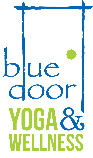    Slow, Mindful Yoga—This is a flow class that is centered on the breath and energy management. Yogarupa, Rod Stryker, Barbra Brady’s teacher describes Tantra    as  ‘system,’ ‘method,’ or ‘technique.’ In the same way you use technology throughout your day to start your car, boil an egg, set your alarm clock,and so on, Tantric science and the methods developed from it can help make your life more efficient and effective, can help give you enjoy more freedom. Tantra, therefore, is the application of any technique or system that moves you beyond your limitations and closer to the objects and the life you seek… “Yoga Nidra— iRest Yoga Nidra is a guided form of deep relaxation and meditation that provides a supportive path through the healing process. It is an effective tool for overcoming post-traumatic stress, chronic pain, depression, fatigue and insomnia. Beginners and experienced practitioners both benefit from the practice.Qi Gong—Focuses on calming the heart, tonifying energy, removing suffering and guiding the  spirit towards wisdom. This is a beautifully graceful form of Qi Gong.Functional Vinyasa— Vinyasa translates from Sanskrit as, placing your body with care in a special way.  This class blends the familiar, breath-centered, mindful movement of a typical yoga practice, with an exploration of strength and mobility training. You will do traditional asanas alongside movements that don’t typically appear in a yoga class. You will gain more strength, stability, and mobility in your asana practice and in your life.Hatha—A traditional yoga practice where you have an opportunity to hold poses; this allows you to have more awareness of the foundation of your pose, the breath, the meditative aspect of the physical practice.Yin/Restorative—Yin yoga is characterized by the longer hold of postures. Postures can be held for 1 minute (for gentle yoga classes) up to 5 minutes, or more, for advanced yoga classes. Yin yoga poses apply moderate stress to the connective tissues of the body—the tendons, fascia, and ligaments—with the aim of increasing circulation in the joints and improving flexibility. Excellent for athletes or those recovering from injury. Restorative is a gentle yoga class that is designed to help you stretch and wind down after a busy day and get you ready for a deep, restful sleep. Excellent for athletes and recuperation.Hatha Flow—Hatha yoga involves extended holds in poses focusing on breath, alignment and stilling of the mind. This style of yoga increases strength and flexibility and is available to all levels. There is more flow in this class than in a traditional Hatha class so you can go deep.  Lots of integration of yoga philosophy and Ayurveda.Yogaworks—Yogaworks is Jesi Mifsud’s yoga lineage.  It focuses on Smart Sequencing, alignment cueing, and breathwork.  This is a strong, but accessible class for all students.Functional Barre—Core Alignment Barre is a unique and challenging blend of Pilates, Barre & Yoga that increases strength, postural awareness, and balance. This anatomical alignment based class focuses on core strength and joint alignment as you flow through Yoga, Barre & Pilates postures that encourage physical integration to enhance functional strength and flexibility.Mat Pilates— Mat Pilates is a total body workout that focuses on moving from your core to strengthen, lengthen, and stabilize your muscles. Using her experience as a yoga and Pilates instructor, Kori will guide you through a mixture of classical and contemporary Pilates exercises, using a variety of props, with an emphasis on function, flow, and fun. This class is low impact, encourages a mind-body connection paired with the breath, and offers modifications and variations, making it perfect for all levels.Seva Class—Seva, in Indian dialects, translates to “good works.”  This is a donation based class; all donations go to Una Vida, a non-profit in Petaluma that helps local families in need.Day/TimeMondayTuesdayWednesdayThursdayFridaySaturdaySunday6:30-7:30amMorning Flow 6:30-7:20amw/Mary BillingsHatha Floww/Kate ShieldsMorning Flow6:30-7:20am w/Mary Billings9:00-10:00amHatha Floww/Nicole Hodges Functional Vinyasaw/Kim PiaAgraHatha Floww/Nicole HodgesSlow, Mindful Yogaw/ Barbra Functional Vinyasaw/Kim Pia in Agra9-10:15amYoga-works®w/Jesi Mifsud8:45-9:45 Bhakti Floww/Jocelyn 8:45-9:45amSeva Class (Free Class)w/Andersen10:00-11:00am10:30-11:30amChair Yogaw/Jesi MifsudSweet Vinyasa w/Kim in Agra--------------9:45-10:45amQi Gong w/Nina in Jaipur10-11:15amAlignment BasedHatha Flow w/Jesi—AgraFeel Good Floww/Kori--Jaipur12:00-1:00pmRelease+Restorew/Kori Celeste11:30am-12pmFeel Good Flow      w/Kori Celeste11:30-12:30Chair Yogaw/Whitney4:30-5:30pmQi Gongw/Nina Canal     Jaipur/UpstairsRestorativew/Rebecca (Agra)******************Mat Pilatesw/Kori (Jaipur)Restorativew/Rebecca5:30-6:30pmGentle Yoga +Yoga Nidraw/Barbra Bradyin Agra, Downstairs StudioFeel Good Floww/Kori Celestein Agra Yoga+Strengthw/Nancy JensenJaipur/Upstairs6:00-7:00pmFunctional Strength & Stretchw/ Rebecca PlotkinJaipur/Upstairs StudioFunctional Barrew/Nicole Myersin JaipurDeep Vinyasaw/Mary Billingsin AgraYoga for Stress Reliefw/Mollie (Jaipur)Functional Deep Vinyasa w/Nicole (Agra)